Berufliche Schulen Oberndorf-Sulz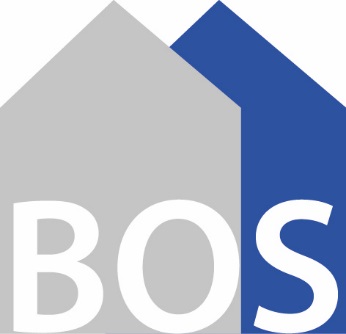 Kaufmännische Schulen ● Hauswirtschaftliche Schulen ● Gewerbliche SchulenAntrag auf die Feststellung eines dem Realschulabschluss gleichwertigen Bildungsstandes aus Hauptschulabschluss und Berufsausbildung(Grundlage: Verwaltungsvorschrift vom 10.03.2012)Der Antrag ist an die Berufsschule zu richten, die das Berufsschulabschlusszeugnis ausgestellt hat.Familienname  ..............................................   Vorname..................................................Geburtsdatum................................................    Geburtsort..................................................PLZ, Wohnort	................................................    Straße	..................................................Ausbildungsberuf..............................................................................................................................................................		       ..............................................................(Datum)						(Unterschrift des Antragstellers)Folgende Zeugnisse liegen in beglaubigter Fotokopie bei:  Realschulabschluss wird bestätigt       wird nicht bestätigt  ………………………
  							   		       (Unterschrift Schulleiterin)1) Prüfung in der Fremdsprache ist Voraussetzung, Prüfungsnote mind. „ausreichend“ !2) Es zählen nur die Noten der Prüfungsfächer3) Maßgebend ist der Durchschnitt aus den ganzen Noten der Teilprüfungenwird von der Schule ausgefülltAusstellungsdatumZeugnisdurchschnittHauptschulabschlusszeugnis (oder gleichwertiger Bildungsstand)Note in Englisch1)Berufsschulabschlusszeugnis2)Prüfungszeugnis IHK / HWK3)       Theorie:           Praxis:                    Ø =Gesamt Ø =